IRRAWANG PUBLIC SCHOOL PRESCHOOL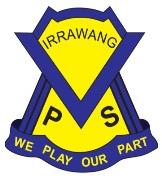 Acceptance and Refusal of Authorisations ProcedureResponsibilitiesProcedureRecord of procedure’s reviewNational Quality Standard Education and Care Services National Law and National RegulationsAssociated department policy, procedure or guidelineReference document(s) and/or advice from a recognised authorityNQS: 7.1Regulations: 92, 93, 99, 102, 102D, 161Leading and operating department preschool guidelinesEnrolment of Students in NSW Government SchoolsDepartment preschool enrolment procedures [PDF 154 KB]Application to enrol in a NSW Government Preschool [PDF 893 KB]Application to enrol in a NSW Government Preschool – translated versionsACECQA’s policy and procedures guidelines – Acceptance and refusal of authorisations [PDF 260 KB]School principalThe principal as nominated supervisor, educational leader and responsible person holds primary responsibility for the preschool.The principal is responsible for ensuring:the preschool is compliant with legislative standards related to this procedure at all timesall staff involved in the preschool are familiar with and implement this procedureall procedures are current and reviewed as part of a continuous cycle of self- assessment.These tasks may be delegated to other members of the preschool team, but the responsibility sits with the principal.Preschool supervisorThe preschool supervisor supports the principal in their role and is responsible for leading the review of this procedure through a process of self-assessment and critical reflection. This could include:analysing complaints, incidents or issues and the implications for updates to this procedurereflecting on how this procedure is informed by stakeholder feedback and relevant expert authoritiesplanning and discussing ways to engage with families and communities, including how changes are communicateddeveloping strategies to induct all staff when procedures are updated to ensure practice is embedded.Preschool teacher(s) and educator(s)Preschool teachers and educators are responsible for working with the preschool leadership team to ensure:all staff in the preschool and daily practices comply with this procedurethis procedure is stored in a way that it is accessible to all staff, families, visitors and volunteersthey are actively involved in the review of this procedure, as required, or at least annuallydetails of this procedure’s review are documented.Collecting authorisationsThe Application to enrol in an NSW Government preschool (preschool enrolment form) collects parent authorisations and consent for the following circumstances:illness, accident and emergency treatmenttransportation in a medical emergencypermission to publish (information about the child)permission for the child to use online services (the internet)consent to seek information from other organisations or government departments about the child based on information provided in Section A of the form related to learning and support needs, special needs, health conditions, required risk assessments and children’s needs noted within the application, from other prior to school services, organisations or NSW Government departments.In the preschool enrolment form, parents/carers list nominees they authorise to:collect their child from preschool (authorised collectors)consent to medical treatment and authorise the administration of medication for their childauthorise the child being taken away from the preschool premises for an excursion.transport their child or arrange transportation of their child. The preschool enrolment form does not collect the following authorisations and they are collected separately, when applicable:application by an adult of sunscreen or insect repellent to a childadministration of medicationauthorisation to leave the preschool premises for a regular outing or an excursionauthorisation to transport children (other than on an excursion)Communication Authorisation and authorised collector information is extracted from the enrolment forms and summarised for each preschool group by the school office. This role is performed by the preschool School Admin Officer (SAO). They extract the information and provide the preschool with updated copies. Staff can also access this information digitally via Sentral and ERN platforms.This summary clearly indicates if a parent does not authorise or consent to any of the items. The summary is communicated to all preschool staff and stored in a secure, accessible location within the preschool as well as in the casual folder. A hard copy, that is updated when required, is located in a folder on the wall beside the phone in the indoor environment and also in a folder beside the phone in the Preschool Office. All staff refer to this information to ensure any non-authorisations are complied with and that a child only leaves the preschool according to the written authorisation of their parent.Relieving staff and volunteers are made aware of any authorisation refusals and authorised collectors.If an unauthorised person arrives for the collection of a child, the principal/relieving principal will be contacted immediately. They may/maynot be required to come to Preschool to support. Changes to authorisationsA parent may choose to change or vary the authorisations they have given. In this case, the new information must be communicated between the preschool and school office and the child’s enrolment record updated accordingly.All staff must then be informed of the change.If the Front Office is informed of the changes first, the SAO will update the enrolment record and inform the Preschool Educator who will then inform all staff via a whole school email.If the Preschool Educator is informed of the changes first, they will have the parent/carer completed another authorisation form, inform the SAO to update the child’s enrolment record, and inform all staff via a whole school email. RefusalsTo be accepted as valid, an authorisation must include the date, name and signature of the child’s parent or authorised nominee (as authorised in the enrolment form).In some circumstances, the principal can refuse a parent’s authorisation, for example:where the preschool is asked to administer medication that is not in its original container (Regulation 95)when leaving the service, the parent, authorised nominee or person as listed in regulation 99 does not appear to be fit to take the child.if a parent or carer requests a person under the age of 18years to collect the child from the service, unless there are exceptional circumstances.Date of review and Who was involved17/12/2020	 Hylie McEvoy (Preschool Teacher)Stacy Mathieson (Nominated Supervisor/School Principal)2/12/2021Hylie McEvoy (Preschool Teacher)Michelle Lynch (Pedagogical Leader)27/10/2022Hylie McEvoy (Preschool Teacher)Michelle Lynch (Pedagogical Leader)7/10/2023Hylie McEvoy (Preschool Teacher)Michelle Lynch (Pedagogical Leader)Key changes made and reason why27/10/2022 - Additions or deletions made in line with current practices and in response to feedback provided from staff and families. Please see link for changes- https://docs.google.com/document/d/1_A93iJOlLIcB0eTtihyer46xXnbEruHU5jyt1fo0Lk4/edit?usp=sharing7/10/2023Updated as per Early Learning Leading and Operating Preschool Guidelines vOct2023Record of communication of significant changes to relevant stakeholdersPrincipal: Email & Acknowledgement Spreadsheet 8/10/23Staff: Email & Acknowledgement Spreadsheet 8/10/23Parents: Sentral Parent Portal 8/10/23Please note, parents must be notified at least 14 days prior to a change that may have a significant impact on their service’s provision of education and care or a family’s ability to use the service.